Referat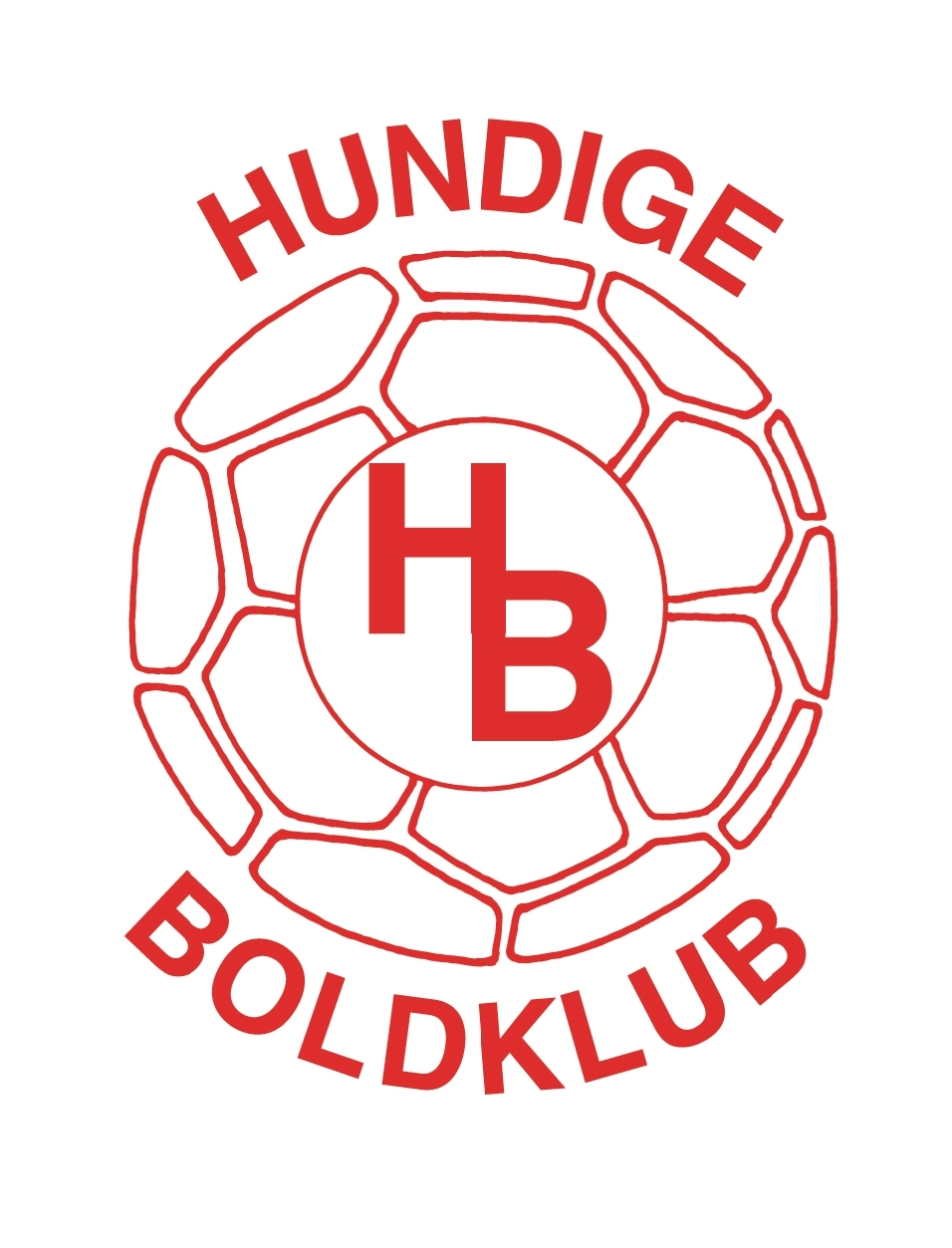 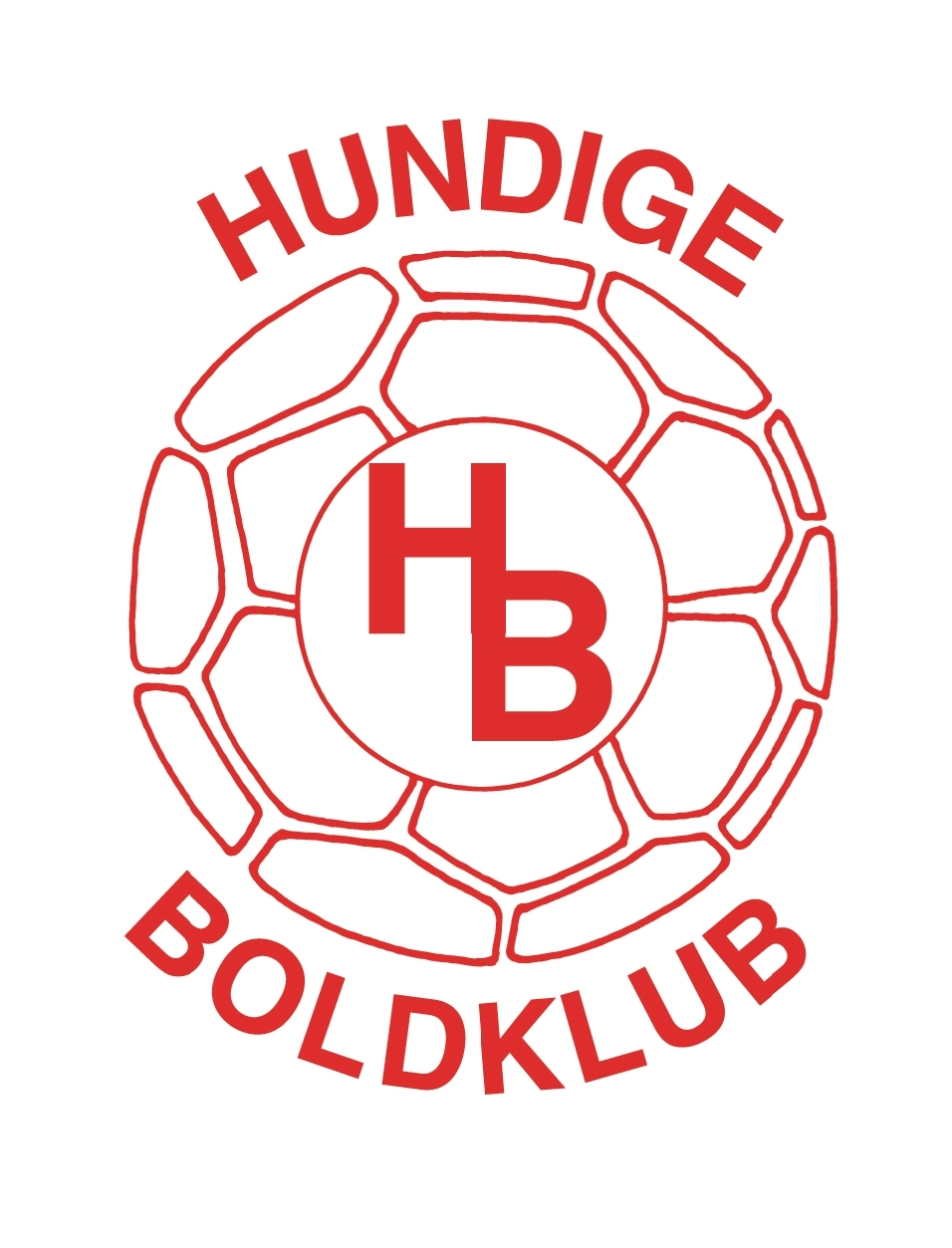 HUNDIGE BOLDKLUBReferatHUNDIGE BOLDKLUBMødeleder: JanReferent: JanDato: Onsdag den 3. november kl. 19.15Tilstedeværende: Henrik, Jesper, Anton, Bo, Camilla, Berit, Kaj, Peshko og JanFraværende: IngenDagsordenpunkterKonklusionAnsvarligDeadlineEkstra ordinær GeneralforsamlingInden bestyrelsesmøde blev der afholdt Eks. Ordinær Generalforsamling, med et punkt vedr opdatering af vedtægtsændringer. Forslaget blev godkendt og opdaterede vedtægter kan nu ses på hundigeboldklub.dkGodkendelse af referat fra den 11. augustReferat blev godkendt uden kommetarerAlleSeneste nyt-Store Kampdage-Vintertider/Plads-Kunstbane lys-Hold fra andre klubber-Privat køb af kampsæt  Status-Privat køb    Træningsdragter-DBU turneringStore kampdage har været gennemført ca. hver anden søndag i sæsonen og har været en succes ofte i forbindelse med BørnestævnerVintertider på kunst og i Valhallen er udsendt til holdledere. Senior Hold 1 og Hold 2 holder pause frem til nytårDer har været store udfordringer med Kunstbane lyset. Løsning er nu at der er lys i alle master mens et mindre antal pærer er uden lysGreve Fodbold og Mosede er de eksterne klubber, der har vintertider på Kunsten i 21/22Tilbud om køb af kamptøj (hold) til stærkt nedsat pris har været en succes.Også køb af træningsdragt til stærkt nedsat pris, har været en succes.Kun 1 hold oldboys har tilmeldt sig DBU vinterturnering på Kunst.Jan/PeskhoStatus fra ungdom-Status hold     -Trænersituation     -Queens cup 16/10     -Pige arrangement 30/10     -DIF arrangement unge        trænere 7/11       - Queens Cup Stævne        indendøre med DBU/HTI            Taastrup som arrangør”Get2Sport stævne i  Hafnia hallen, ValbyJulegave 2022Flere forældre har klaget over de sene træningstider på KunstbanenDe 2-4 årige og 5 årige hold har træning i Valhallen og alle andre hold træning på kunstbanen vintersæsonen. Fortsat stor vækst i medlemstallet her efter sommersæsonenDer mangler aktuelt trænere på årgang 2014 og hjælp på årgang 2012Vi overtog arrangement fra Ishøj IF og fik meget ros for arrangementet. Vi var begunstiget af nogenlunde fint vejr.Vi gennemførte et godt arrangement i DIF regi den 30. oktober. Stævnet var kun for piger og blev afviklet i Valhallen. Der var bl.a. klovne optræden og madvogn,I ”Get2Sport ” regi var 3 unge trænere med til arrangement i idrættens hus den 7. november med PeshkoAlle børne- og ungdomstrænere har modtaget invitation til indestævne i Taastrup i weekenden den 13/14 novemberUdvalgte trænere/hold har fået invitation til indestævne i Hafnia Hallen i Valby søndag den 21. november. Der er allerede modtaget mange tilmeldinger.Julegave til alle børne og ungdomsmedlemmer er bestilt. Forventes udleveret søndag den 5. december. Kaj har påtaget sig at organisere dagen og indkalde hjælperePeskhoKajStatus fra seniorHold 1 og Hold 2 i senior 11 mands holder træningspause til nytår, hvorfor tiderne er udlånt til andre interne holdPeskho/JanØkonomi og Regnskab Kontingentstatus herunder ”Broen” MedlemmerKM afregning, Holdpenge m.v.           - Økonomi generelt JuletræDer er en mindre skyld fra få medlemmer. På det seneste er der modtaget et antal medlemmer med Broen statusVi har et pænt antal medlemmer på den anden side af 600.Afregning KM og holdpenge er udsendtKlubben har fortsat en god og sund økonomiGrundejerforeningen Grønnegården nr. 300-400 har skænket et juletræ til cafeen og leveres den 3. decemberJesper/JanStatus cafe vagter,mødetider      og hjælp hermed samt      sortiment og nye indkøbCafe vagter frem til nytår er fordelt mandage og onsdageBerit Generalforsamling dato februar 2022 ?          -Hvem er på valg           -evt. nye personer i             bestyrelsenDa dette er sidste bestyrelsesmøde inden Generalforsamlingen 2022 blev den dato lagt til den 16. februar 2022 kl. 19.15.Alle Nyt møde Februar 2022Aftales efter GeneralforsamlingAlleHjemmeside update Hold, træningstiderHenrik har til opgave at opdatere hjemmeside med hold, trænere og træningstiderHenrikEventueltIntet at bemærkeAlle